ПпппМКУ «Управление образования Олекминского района» Республики Саха (Якутия)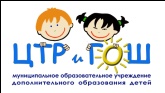 МБОУ ДОД «Центр творческого развития и гуманитарного образования школьников»муниципального района «Олекминский район Республики Саха (Якутия) (МОУ ДОД «ЦТР и ГОШ»)Фирменное название: Центр научно-исследовательской работы школьниковДостижения учащихся МБОУ ДОД «ЦТРиГОШ» МР «Олекминский район» РС (Я) за период с августа 2013 по февраль 2014учебный год678100, Россия, Республика Саха (Якутия), г. Олекминск, ул. Филатова, 6. Тел.(fax) (411-38) 4-20-89, е-mail: cnirsh@cnirsh.ru, сайт: www.cnirsh.ru   №НаименованиемероприятияУровеньКлассФамилияимяМестоФ.И.О. руководителя1Международная конкурс-игра по ОБЖ "Спасатели"всероссийский3Митюкова Милададиплом победителяМолоткова Анастасия Николаевна2Международная конкурс-игра по ОБЖ "Спасатели"всероссийский3Карташов Даниилдиплом победителяМолоткова Анастасия Николаевна3Международная конкурс-игра по ОБЖ "Спасатели"всероссийский3Сонтоев Артемдиплом победителяМолоткова Анастасия Николаевна4Международная конкурс-игра по ОБЖ "Спасатели"всероссийский3Кузьмин Романдиплом победителяМолоткова Анастасия Николаевна5Международная конкурс-игра по ОБЖ "Спасатели"всероссийский3Рябкова Аннадиплом победителяМолоткова Анастасия Николаевна6Международная конкурс-игра по ОБЖ "Спасатели"всероссийский3Куприянова Викториядиплом победителяМолоткова Анастасия Николаевна7Международная конкурс-игра по ОБЖ "Спасатели"всероссийский3Данилова Ивандиплом победителяМолоткова Анастасия Николаевна8Международная конкурс-игра по ОБЖ "Спасатели"всероссийский3Чувашова Анастасиядиплом победителяМолоткова Анастасия Николаевна9Международная конкурс-игра по ОБЖ "Спасатели"всероссийский3Искарин Данилдиплом победителяМолоткова Анастасия Николаевна10Международная конкурс-игра по ОБЖ "Спасатели"всероссийский3Федорова Алинадиплом победителяМолоткова Анастасия Николаевна11Международная конкурс-игра по ОБЖ "Спасатели"всероссийский3Котелянец Владимирдиплом победителяМолоткова Анастасия Николаевна12IV Всероссийская олимпиада по математикевсероссийский1Евменова Софьядиплом 3 степениЕгорова Анна Николаевна13IV Всероссийская олимпиада по математикевсероссийский1Красноштанов Андрейдиплом 3 степениЕгорова Анна НиколаевнаIV Всероссийская олимпиада по математикевсероссийский1Торохов Тимурдиплом 3 степениЕгорова Анна Николаевна14Всероссийский конкурс "Новогодняя открытка"всероссийскийд/сЕгорова Елизаветадиплом 3 степениЕгорова Анна Николаевна15XVI Региональная конференция молодых исследователей "Шаг в будущее"региональный10Граблин Анатолий1Рожков Юрий Филиппович16XVI Региональная конференция молодых исследователей "Шаг в будущее"региональный8Бекенев Дмитрий2Рожкова Ольга Юрьевна17XVI Региональная конференция молодых исследователей "Шаг в будущее"региональный9Андреева Александра3Рожкова Ольга Юрьевна18XVI Региональная конференция молодых исследователей "Шаг в будущее"региональный10Никитина Юлия1Рожкова Ольга Юрьевна19XVI Региональная конференция молодых исследователей "Шаг в будущее"региональный6Молоткова Ирина3Таций Татьяна Викторовна20XVI Региональная конференция молодых исследователей "Шаг в будущее"региональный10Корнилова Валерия2Таций Татьяна Викторовна21XVI Региональная конференция молодых исследователей "Шаг в будущее"региональный9Таций Анна1Таций Татьяна Викторовна22XVI Региональная конференция молодых исследователей "Шаг в будущее"региональный7Мамонтова Викториясертификат участникаТаций Татьяна Викторовна23Республиканская конференция молодых исследователей "Шаг в будущее"республиканский10Граблин АнатолийлауреатРожков Юрий Филиппович24Республиканская конференция молодых исследователей "Шаг в будущее"республиканский10Никитина Юлия2Рожкова Ольга Юрьевна25Республиканская конференция молодых исследователей "Шаг в будущее"республиканский8Бекенев Дмитрий1Рожкова Ольга Юрьевна26Республиканская конференция молодых исследователей "Шаг в будущее"республиканский11Харченкова КларалауреатРожкова Ольга Юрьевна27Республиканская конференция молодых исследователей "Шаг в будущее"республиканский9Андреева Александралауреат стипендии имени академика Д.Д. СавиноваРожкова Ольга Юрьевна28Республиканская конференция молодых исследователей "Шаг в будущее"республиканский9Таций АнналауреатТаций Татьяна Викторовна29Районный конкурс детского и молодежного компьютерного конкурсарайонный4Чердонов Семенпобедитель (диплом + приз)Егорова Анна Николаевна30Районный конкурс детского и молодежного компьютерного конкурсарайонный4Ли Максимпобедитель (диплом +приз)Егорова Анна Николаевна31Районный конкурс детского и молодежного компьютерного конкурсарайонный4Вогбаев Данилработа отмечена грамотой и призомПотапова Наталья Витальевна32Районный конкурс детского и молодежного компьютерного конкурсарайонный3Мологурова Ольгаработа отмечена грамотой и призомМолоткова Анастасия Николаевна33Районный конкурс детского и молодежного компьютерного конкурсарайонныйд/сЕгорова Елизаветаработа отмечена грамотой и призомЕгорова Анна Николаевна34Районный конкурс детского и молодежного компьютерного конкурсарайонныйд/сВогбаева Викторияработа отмечена грамотой и призомПотапова Наталья Витальевна